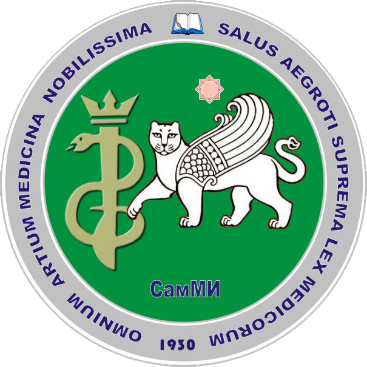 Информационное письмоИНФОРМАЦИОННОЕ ПИСЬМО О ПРОВЕДЕНИИ КОНФЕРЕНЦИИУважаемые коллеги!Самаркандский государственный медицинский институт приглашает Вас 30 апреля 2021 года принять участие в международной научно-практической конференции «Актуальные вопросы стоматологии и челюстно-лицевой хирургии». Целью конференции является обмен передовыми исследованиями в области новейших достижений науки и технологии, содействие международному сотрудничеству посредством формального и неформального взаимодействия между участниками, а также наблюдение за научными и техническими достижениями, ключевыми проблемами стоматологии и челюстно-лицевой хирургии. В работе конференции планируется участие ведущих зарубежных ученых в области стоматологии, ортодонтии, пародонтологии, а также челюстно-лицевой, ортогнатической и реконструктивной хирургии.Организаторы конференции: Самаркандский государственный медицинский институт, Министерство здравоохранения РУз, Министерство высшего и среднего специального образования РУз, Ассоциация стоматологов РУз.Основные научные направления программы конференции:Возможности цифровой стоматологии.Современные аспекты профилактической стоматологии.Навигационная челюстно-лицевая хирургия.Биотехнология материаловедения в терапевтической стоматологии.Современные тенденции реконструктивной хирургии.Виртуальное моделирование в ортопедической стоматологии.Эстетическая реабилитация полости рта.Современные концепции лечения в пародонтологии.Ортогнатическая хирургия.Телекоммуникационные технологии в ортодонтии.Инновационные технологии в современной ортодонтии.Официальные языки конференции: узбекский, русский, английский.Участие в международной научно-практической конференции «Актуальные вопросы стоматологии и челюстно-лицевой хирургии» бесплатное. Материалы, отобранные программным комитетом, будут опубликованы в Сборнике трудов конференции. Тезисы докладов, оформленные в соответствии с требованиями, а также заявку на участие в конференции необходимо направить в Оргкомитет конференции по электронной почте konfsammi_st@mail.ru. Последний срок подачи 10 апреля 2021 года. В случае несоответствия требованиям к оформлению, присланные материалы будут отклонены Редакционной коллегией. Все работы будут проверены на предмет плагиата.Место проведения: Узбекистан, Самарканд. Самаркандский государственный медицинский институт.Дата мероприятия: 30/04/2021С уважением,Профессор Ризаев Ж.А. Ректор СамГМИ, Председатель Оргкомитета Конференции ПРИЛОЖЕНИЕ К ИНФОРМАЦИОННОМУ ПИСЬМУ Правила оформления тезисовТезисы докладов следует предоставить по электронной почте (вложение в формате Word - фамилия первого автора, например: «petrov.doc»). Обязательным является заполнение заявки на участие в конференции. Просьба высылать заявку и тезисы в одном письме разными файлами.1) название тезиса;2) ФИО автора (авторов);3) название учреждения, город, страна;4) текст (введение, методы, результаты, заключение), объем тезисов доклада не более 1 страницы;5) поля сверху, снизу, справа и слева – 2 см, шрифт Times New Roman - 12, через 1 интервал.Образец оформления тезисов доклада:РОЛЬ БИОЭТИКИ В СОВРЕМЕННОЙ СТОМАТОЛОГИИ Норбутаев А.Б.Самаркандский государственный медицинский институт, Самарканд, УзбекистанВведение: Доказано, что ……Материал и методы исследования: Обследовано…….Результаты: Установлено…..Заключение: Таким образом……..Заявка на участие в конференцииАдрес оргкомитета:140100, Республика Узбекистан, город Самарканд, ул. А.Тимура 18. Факс института +99866-233-71-75; +99866-233-54-15. Контактные телефоны: +99866-233-30-34 (проректор по научной работе и инновациям Зиядуллаев Шухрат Худайбердиевич), +99866-233-36-79 (проректор по учебной работе Ярмухамедова Наргиза Анваровна).1ФИО (полностью)2Ученая степень, ученое звание3Должность4Место работы, адрес5Название научной работы 6Форма участия (устный доклад с публикацией или публикация)7Форма участия (онлайн/офлайн)8Контактный телефон9E-mail